CURRICULUM VITAE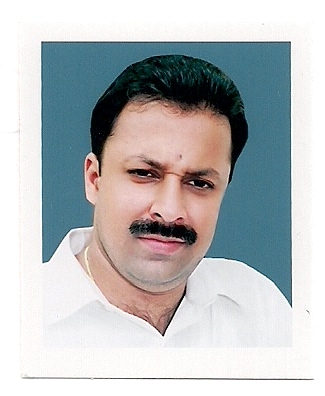 VINOD E-mail: vinod.348149@2freemail.com _____________________________________________________________________________ObjectiveTo acquire a position in the sales and marketing industry with the potential for career growth where I can utilize my knowledge and experience. Personal skillsA highly motivated and organized individual with good communication, presentation and interpersonal skills combined with the ability to build and sustain resourceful work having initiative, willing to work under pressure, high ability to adapt to a new discipline.  Experience in GulfWork Experience:Sales & Marketing Executive (2017January to Till) Working as a Sales & Marketing Executive in Maxtouch Computers L.L.C, Dubai M/S: Maxtouch Computers L.L.C is an ICT Solution Company which provides complete solution for ICT and providing AMC for more than 100 Customers in U.A.EJob Profile:Liaising with Customer and getting contract and AMC for the CCTV & Network solutionsProviding End to End Solutions to the customers for ICT solutionsGenerating Sales Forecast report based on the market demands.Marketing Officer (2012 April to 2016 May)Worked as a Marketing Officer in M/S Al Shaqsi Trading L.L.C, DubaiCompany ProfileM/S: Al Shaqsi Trading L.L.C is an Office Automation Company which provides complete solution for Automation from Printers to Fax of CANON Products and providing Maintenance contract for more than 400 Customers in U.A.E.Job Profile:Managing and facilitating companies with Office Automation product of Printers, Copiers, Scanners, faxes and AMC.Selling & Leasing of Canon photocopy machines.Coordinating and promoting new products of Canon Printing equipment’s in Market.Liaising with Customer and getting contract and AMC for the Canon Products.Providing End to End Solutions to the customers for Office Automation.Generating Sales Forecast report based on the market demands.             Handling customer’s queries, updating of Office Equipment’s at their premises & providing after             Sales serviceSales Executive (2006 November to 2012 March)Worked as a Sales Executive in M/S Jabal Arafah Trading L.L.C, Dubai(Leading group of branded office equipments and computer accessories trading)Job Responsibilities Meeting clients and selling own personality to move the products Assisting and managing clients if any changes on orders like non available, short expiry or partial delivery Closing deals and getting payment on time Taking orders and arranging deliveries on timeAchieving daily /monthly /yearly targets without any pressure Retail channel management and well alignment with company policies and schemes from time to time Action plans for capturing market share from competition Follow formats / reports provided by the companyEducational Qualification  Bachelor’s Degree in HistoryTechnical QualificationDiploma in Mechanical Refrigeration & Air ConditioningComputer Skills:Operating Systems: MS DOS, Windows 95/98/2000/XPOffice Suites: MS Office 97/2000/XP.Languages KnownEnglish, Hindi, Malayalam & TamilPersonal Information Nationality 		:	IndianMarital Status 	:	Married Date of Birth 		:	04-05-1972Driving License        :           Holding Valid UAE LicensePassport Details Place of Issue 	:	DubaiDate of Issue 		:	19-6-2013Date of expiry	:	18-6-2023Visa Status 		:	 Employment (Transferable)Thanking you